Алгоритмсоставления карты-путеводителя по произведениям И. ГлазуноваПояснительная запискаНа основе анализа современных печатных путеводителей из музеев Москвы, Санкт-Петербурга, Пскова, Тулы, Сочи, Владимира, Рязани, Елабуги, Тольятти, Пушкиногорья, Томска можно сделать следующие выводы: 1) налицо существование в настоящее время двух типов печатных музейных путеводителей − традиционных и новых интерактивных; 2) главными признаками структуры традиционного путеводителя являются следующие: текст, иллюстрации, схематические планы залов с указанием на конкретное месторасположение определённого раздела экспозиции в музее, справочная информация; 3) главными признаками структуры интерактивного путеводителя наряду с вышеперечисленными являются вопросы, а также задания (как теоретические, так и практические и даже задания на дом);4) для детской аудитории предпочтительно использовать интерактивные путеводители, активизирующие познавательные и коммуникативные способности.Что такое традиционный музейный путеводитель? Сообразуясь с мнением авторов «Толкового словаря русского языка», указывающих, что путеводитель − это справочник о каком-нибудь историческом месте, музее, туристском маршруте, необходимо констатировать наличие зависимости между объектом показа и его расположением в пространстве, т. е. путеводитель ведёт по определённому пути. Следовательно, основополагающим принципом построения традиционного музейного путеводителя являлся тематико-пространственный, выражающийся в сочетании текста, иллюстраций и указания местонахождения данного экспоната в музейных залах.Если в разработке традиционного музейного путеводителя участвуют, как правило, автор текста и фотограф, то в разработке интерактивных путеводителей зачастую принимают участие целые авторские коллективы.В результате коллективной творческой работы получается интересный музейный продукт − интерактивный красочный путеводитель, в структуре которого − стихи и справочные тексты, задания, вопросы, интерактивные опросы, работа с экспонатами, освоение новых терминов, кроссворды и другое. Такой путеводитель настолько активизирует работу посетителя на выставке, что объёмный и серьёзный материал, заложенный в экспозицию, становится понятным, более интересным, лучше запоминается.С таким путеводителем любому школьнику, семье, посетителю приятно пройти по экспозиции, получая при этом много новой познавательной информации. Вы можете составить свой путеводитель по галерее Ильи Глазунова, следуя традиционным требованиям или проявив творческий подход, обогатить его дополнительными вопросами, заданиями.Источник: http://cyberleninka.ru/article/n/muzeynaya-pedagogika-problema-struktury-muzeynogo-putevoditelya (Т. В. Галкина. Музейная педагогика: проблема структуры музейного путеводителя).Алгоритмсоставления карты-путеводителя1. Первое, на что следует обратить внимание, − это знание поэтажного расположения экспозиции. Вам помогут сориентироваться в пространстве галереи её посещение на уроке и путеводитель, изданный галереей. Кроме этого, вы получаете в распоряжение электронный шаблон карты-путеводителя по картинной галерее Ильи Глазунова в программе Microsoft PowerPoint 2010.22. Для того чтобы структура вашей карты-путеводителя была максимально простой и понятной для читателя, почитайте другие справочники, посмотрите, как они устроены. Подумайте, чем можно разнообразить содержание карты-путеводителя: дополнительные вопросы, задания, др. 33. Перед составлением карты-путеводителя освежите свои знания: почитайте соответствующую литературу, посетите сайты художественных музеев и галерей, изучите сайты по творчеству И.С. Глазунова. Это необходимо для того, чтобы ваш путеводитель содержал только актуальную и достоверную информацию и мог быть полезным для других школьников и посетителей.4. Отберите наиболее интересные, на ваш взгляд, произведения художника, размещённые в галерее. 5. Проанализируйте их с точки зрения полноты выражения в них социальных функций искусства. Разместите их электронные копии в поэтажном плане шаблона с подписью названия и важнейшей функции. 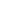 Полезный совет− Социальная роль того или иного произведения может быть обусловлена каким-либо событием в истории страны, особенностями отечественной или мировой культуры, личной судьбой художника. Эти факты можно использовать в справочной информации или при составлении интерактивных заданий.− Проведите конкурс карт-путеводителей. Отдел экскурсионной и культурно-просветительской работы Галереи Ильи Глазунова готов помочь вам в этом деле.Составитель: Московская Наталья Владимировна, старший научный сотрудник Московской государственной картинной галереи народного художника СССР Ильи Глазунова, кандидат искусствоведения, магистр педагогики.